St Ann’s School CCTV Policy Policy Details:Legal Status:		Non StatutoryAdopted:			September 2015Version Date:		September 2018Last Review:			September 2016Next Review:		September 2020Responsible Person:	Head TeacherIntroductionThe system was installed by Delta Synergistics on behalf of St Ann’s School. The school has an annually renewed maintenance contract with Delta Synergistics.The purpose of this policy is to regulate the management, operation and use of the closed circuit television (CCTV) system at St. Ann’s School, hereafter referred to as ‘the school’.The system comprises a total of 9 fixed cameras which are located at the pedestrian entrance, car park, school field, inside Sputnik classroom and inside and outside the Telstar classrooms. All cameras are monitored from a Central Control point in the school office and are only available to selected senior staff.This policy follows Data Protection Act guidelines.The policy will be subject to review biannually.The CCTV system is owned by the school.Purpose Of This PolicyThe purpose of this Policy is to regulate the management, operation and use of the CCTV system (closed circuit television) at the school.  The CCTV system used by the school comprises of:Objectives of the CCTV schemeTo protect students and staff in the school against harm to their person and / or property.To protect the school buildings and assets.To deter potential criminal offenders.To increase personal safety and reduce the fear of crime.To assist in identifying, apprehending and prosecuting offenders.To protect members of the public and private property.To assist in managing the school safely and effectively.Statement of IntentThe CCTV scheme will be registered with the Information Commissioner under the terms of the Data Protection Act 1998 and will seek to comply with the requirements both of the Data Protection Act and the Commissioner’s Code of Practice.  The next renewal date has been recorded .The school will treat the system and all information, documents and recordings obtained and used, as data which are protected by the Act.Cameras will be used to monitor activities within the school, the grounds and other public areas to identify criminal activity actually occurring, anticipated or perceived and for the purpose of securing the safety and well-being of the school students and staff, together with its visitors.Static cameras are not to focus on private homes, gardens and other areas of private property.Materials or knowledge secured as a result of CCTV will not be used for any commercial purpose. Copies of incidents will only be released to the media for use in the investigation of a specific crime and within the written authority of the police. Copies of incidents will never be released to the media for purposes of entertainment.The planning and design has endeavoured to ensure that the CCTV system will give maximum effectiveness and efficiency but it is not possible to guarantee that the system will cover or detect every single incident taking place in the areas of coverage.Information signs, as required by the Code of Practice of the Information Commissioner have been placed at various points around the school.Operation and maintenance of the systemThe CCTV system will be administered and managed by the School Business Manager.The day to day management will be the responsibility of the School Business Manager.The Control Points will only be staffed by persons nominated by the School Business Manager.The CCTV system will be operated 24 hrs each day, every day of the year.Recordings are retained for a period of one month. The hard disc is then  over-written.The system for the school was installed by Delta Synergistic and is maintained by them.Cameras are focused on the main entrance areas, the field and Sputnik and Telstar Classrooms. Cameras are NOT located in any discrete areas such as toilets and changing areas.Control PointsThe School Business Manager will check and confirm the efficiency of the system daily and, in particular, check that the equipment is properly recording and that cameras are functional.Access to the CCTV Controls will be strictly limited to nominated staff by a passcode entry on the HDD. LiaisonLiaison meetings may be held with all bodies involved in the support of the system.Monitoring proceduresCamera surveillance can be maintained at all times.There is one monitor point in the School Office.When reviewing any incidents, no one other than personnel authorised by the Head Teacher/School Business Manager should be present when reviewing CCTV footage.Recording proceduresAny recording required for evidential purposes must be sealed, witnessed, and signed by the Head Teacher, dated and stored in a separate, secure, evidence bag.No one other than authorised personnel should be present when a recording is made, or when an incident is viewed.Recordings may be viewed by the Police for the prevention and detection of crime.A record will be maintained of the release of recordings to the Police or other authorised applicants.Requests by the Police can only be actioned under Section 29 of the Data Protection Act 1998.Should a recording be required as evidence, a copy may be released to the Police under the procedures described in paragraph 8.1. Recording will only be released to the Police on the clear understanding that it remains the property of the school, and both the recording and information contained on it are to be treated in accordance with this policy. The school also retains the right to refuse permission for the Police to pass to any other person the tape or any part of the information contained thereon. On occasions when a Court requires the release of an original recording, this will be provided by the school.The Police may require the school to make and retain recordings for possible use as evidence in the future. Such recordings will be securely stored until they are needed by the Police.Applications received from outside bodies (e.g. solicitors) to view or release recordings will be referred to the Head Teacher. In these circumstances recordings will normally be released where satisfactory documentary evidence is produced showing that they are required for legal proceedings, a subject access request, or in response to a Court Order. A fee can be charged in such circumstances. Applications received from outside bodies (e.g. solicitors or parents) to view or release images will be referred to the school’s Data Protection Officer and a decision made by a senior leader of the school in consultation with the school’s data protection officer(Judicium Education) TrainingTraining will be given to those individuals that have been chosen by the Head Teacher/School Business Manager to monitor and or replay incidents.Breaches of the code (including breaches of security)Any breach of the CCTV policy by school staff will be initially investigated by the School Business Manager, in order for the Head Teacher to take any appropriate disciplinary action.Any serious breach of the CCTV policy will be immediately investigated and an independent investigation carried out to make recommendations on how to remedy the breach.ComplaintsAny complaints about the school’s CCTV system should be addressed to the Head Teacher.Complaints will be investigated in accordance with Section 10 of this policy.Access by the Data SubjectThe Data Protection Act provides Data Subjects (individuals to whom ‘personal data’ relate) with a right to data held about themselves, including those obtained by CCTV.Requests for Data Subject Access should be made in writing to the Head Teacher.Public InformationCopies of this policy will be available to the public from the school website, the school office and the School Business Manager.Additional Information14.1 St Ann’s also has a fixed video camera in the Space Station room in the West Building (calm room) which is continuously switched on whilst the school is in session. This is not part of the CCTV system as there is no facility to record images. This camera is simply used for monitoring purposes by the attendant member of staff, who views the external screen, to ensure student safety at all times particularly if the door to Space Station is closed.14.2 For more information about The Space Station and St Ann’s Positive Behaviour Support Policy please refer to St Ann’s website.Reviewed: January 2019 (GDPR audit ) 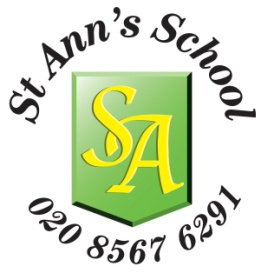 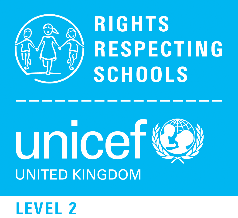 CAMERA TYPELOCATIONSOUNDRECORDING CAPACITYSWIVEL / FIXEDPedestrian main entrance NYFPedestrian second ( inner ) gate NYFCar park gateNYFTelstar outside NYFTelstar Class RHSNYFTelstar Class RHSNYFSun class NYFField by Metal store NYF